SÁZENÍ VE TŘÍDĚ SLUNÍČKOPřed Velikonocemi jsme si v rámci environmentálního vzdělávání zasadili velikonoční osení. Společně jsme poté pozorovali růst a změny s ním spojené.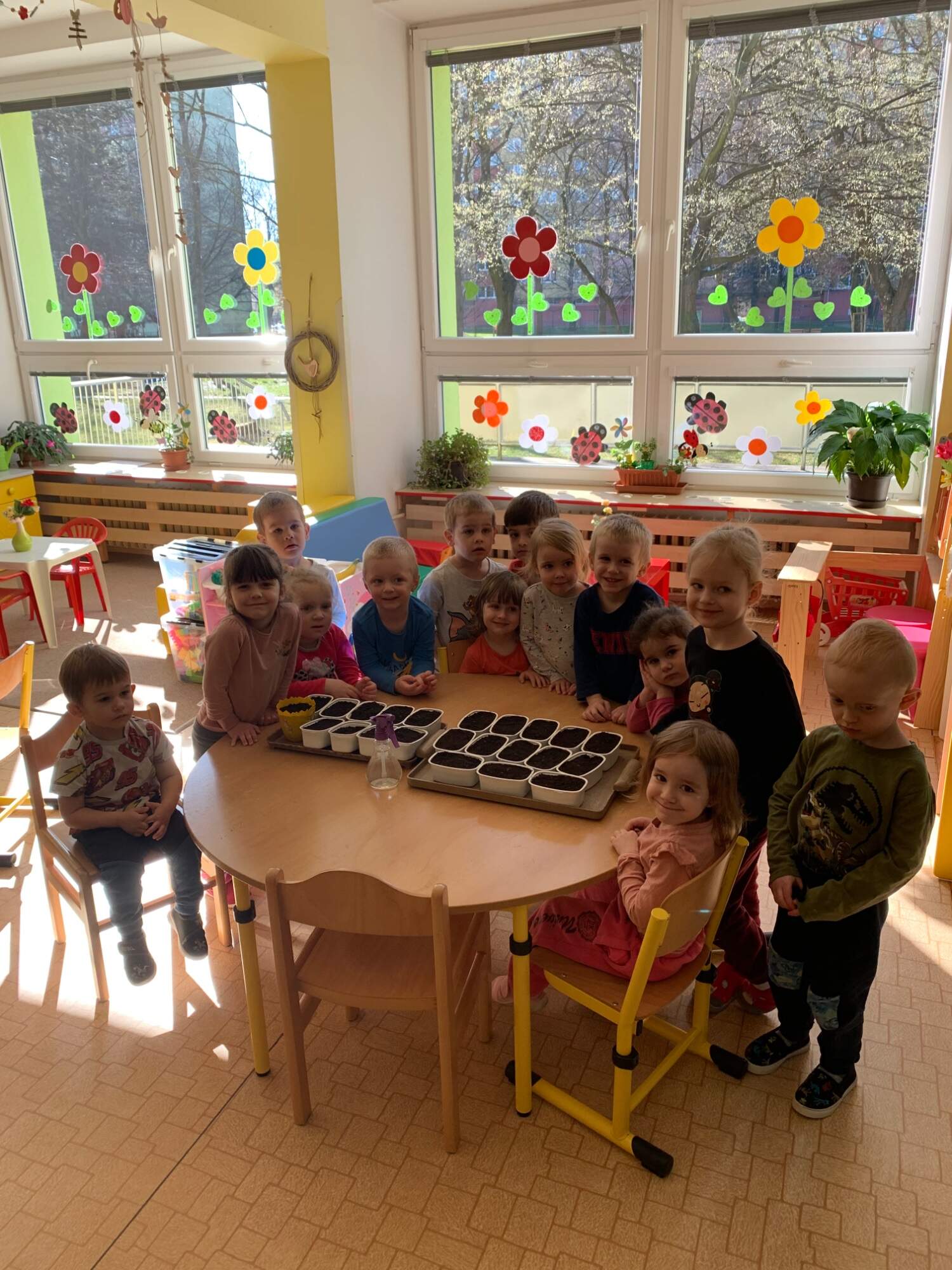 